Vrtec Mavrica Brežice Šolska ulica 5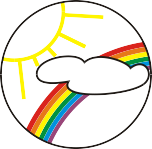 8250 Brežice07 / 499 13 70E-naslov: vrtec-mavrica.brezice@guest.arnes.siVloga za vpis otroka v vrtec v občini Brežice v šolskem letu 2020/21Vlagatelj, vlagateljica: ……………………………………………………………………………………………………………………  2. PO DAT KI O STAR ŠIH MATI	OČE	SKRBNIK3. PROGRAM IN ČAS BIVANJA V VRTCU:Otroka lahko vključite, ko napolni 11 mesecev in ste zaključili starševski dopust v obliki polne odsotnosti z dela (obkrožite črko pred programom in vpišite čas prihoda in odhoda otroka):A: DNEVNI PROGRAM: Program v trajanju od 6 do 9 urB: KRAJŠI PROGRAM v trajanju 570 ur: 3 ur na dan, med 9. in 12. uro, v dneh šolskega koledarja,  s prehrano ali brez(program bo izveden, če bo vpisanih otrok najmanj 17).S prehrano (kosilo): DA -----  NE (ustrezno obkrožite )V primeru spremembe programa ali časa bivanja otroka to uredite OSEBNO  ( s podpisom)  v Upravi vrtca, če boste potrebovali vrtec drugače le izjemoma, se o tem dogovorite za vsak dan posebej v oddelku.Želeni datum vključitve:Vrtec v katerega bi vpisali otroka, v kolikor mesta v vrtcu prve izbire ne bi bilo:6. Izpolnjevanje kriterijev za sprejem otroka v vrtec  na podlagi Pravilnika o kriterijih in postopku sprejemanja predšolskih otrok v vrtcih Občine Brežice, Ur. l. RS št. 25/2011.ktec)Točkovanje se izvede za vsak razpisan program posebej. Do dajo se še to čke gle de deja ns ke vklj učitve o tro ka v vrt ec (datuma vključitve): september-6 točk, oktober – 5 točk, november- 4 točke, december – 3 točke in januar – 2 točki.7. IZJAVADovoljujem, da se osebni podatki zbirajo in obdelujejo v skladu z 42. in 43. členom Zakona o vrtcih (Uradni list RS, št. 100/05 – uradno prečiščeno besedilo, 25/08, 98/09 – ZIUZGK, 36/10, 62/10 – ZUPJS, 94/10 – ZIU, 40/12 – ZUJF, 14/15 – ZUUJFO in 55/17) zaradi vodenja postopka vključitve v program vrtca, zaradi ustreznega dela z otrokom pri izvedbi programov, zaradi sodelovanja s starši, zaradi spremljanja plačil staršev za program vrtca in v namen vodenja zakonsko podpisanih evidenc vrtca.Vlagatelj(ica) v skladu z 11. členom ZUP (Ur. l. RS št. 24/2006, 126/2007, 65/2008, 8/2010) izjavljam, da so vsi podatki, navedeni v vlogi resnični.Vlagatelj(ica) v skladu z 8. členom ZUP (Ur. l. RS št. 24/2006, 126/2007, 65/2008, 8/2010) dovoljujem, da komisija preverja pravilnost podatkov navedenih v vlogi pri upravljavcih zbirk osebnih podatkov, ki jih vodijo v skladu z zakonom.Obvezujem se, da bom pisno javil-a vsako spremembo podatkov.Datum: ..........................Podpis vlagatelja(ice):………………………………………………………………………………………………………………………... 	Izpolni vrtec 	 	Izpolni vrtec 	Datum prejema vlogeDatum zaključka star. dopustaŠtevilka vpisaZdravniško potrdiloDatum podpisa pogodbeDatum vključitveDatum plačila akontacijeLokacija1. PODATKI O OTROKU, ki ga želite vpisati v vrtec1. PODATKI O OTROKU, ki ga želite vpisati v vrtecIme in priimek:SPOL:  M   ---   Ž   (obkrožite)Datum rojstva:EMŠO  Stalno prebiv ališče: 	  Stalno prebiv ališče: 	(naslov, pošta, poštna številka, občina)(naslov, pošta, poštna številka, občina)  Začasno (ko ntakt no ) prebivališče: 	  Začasno (ko ntakt no ) prebivališče: 	(naslov, pošta, poštna številka, občina)(naslov, pošta, poštna številka, občina)Ime in priimekEMŠOTelefonska številkaE naslov(če želite, da vas obveščamo tudi tako)Stalno prebivališča(naslov, pošta, poštna številka, občina):Začasno (kontaktno) prebivališča: (naslov, pošta, poštna številka, občina)Običajno: od …………………..……do……………………..…Občasno: od ……………………..…… do ………………….………Za otroke, ki bodo vrtec obiskovali v izmenah:Za otroke, ki bodo vrtec obiskovali v izmenah:Dopoldan: od ……………..……….. do …………..………Popoldan: od …………….…….. do ………………..……..  4. PODAT KI O DRUGI H OTROCIH V DRUŽINI   4. PODAT KI O DRUGI H OTROCIH V DRUŽINI   Ali kateri izm ed vaš ih otrok že obisku je vrte c v šol. Letu 2020/21 : DA ---- NE (obkrožite)   Ali kateri izm ed vaš ih otrok že obisku je vrte c v šol. Letu 2020/21 : DA ---- NE (obkrožite) Vrtec je v občini Brežice: DA --- NE (obkrožite)Vrtec je v drugi občini (napišite občino):Če kateri otrok že obiskuje naš vrtec, navedite enoto vrtca:Ime in priimek otroka, ki že obiskuje vrtec:Istočasni vpis dveh ali več otrok hkrati (navedite imena in priimek):Istočasni vpis dveh ali več otrok hkrati (navedite imena in priimek):5. Podatki, ki bodo v pomoč vzgojiteljici vašega otroka: navedite osebe, ki so v času otrokovega bivanja v vrtcu dosegljive za nujna sporočila:5. Podatki, ki bodo v pomoč vzgojiteljici vašega otroka: navedite osebe, ki so v času otrokovega bivanja v vrtcu dosegljive za nujna sporočila:5. Podatki, ki bodo v pomoč vzgojiteljici vašega otroka: navedite osebe, ki so v času otrokovega bivanja v vrtcu dosegljive za nujna sporočila:Ime in priimekNaslov (služba, doma)Telefonska številka1.2.3.4.PREDNOSTNA KRITERIJAIzpolnite staršiIzpolnite starši1. otroci, katerih starši predložijo potrdilo centra za socialno delo o ogroženosti zaradi socialnega položaja družine (odločba o dodelitvi denarnega dodatka po Zakonu o socialnem varstvu, ne pa otroškega dodatka in druga potrdila, ki jih izstavi pristojen Center za socialno delo)DANE2. otroci s posebnimi potrebami (8. člena Zakona o vrtcih – Ur. l. RS 12/96), če starši priložijo izvide, mnenja ali odločbo o usmeritvi)DANE